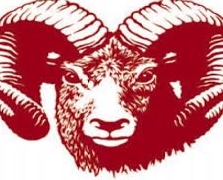 Cimarron Elementary-Middle School NewsFebruary 2020 EditionSHOUT OUTS!!!!*Shout out to our students and teachers for showing strong growth on the Quarter 2 Edulastic assessments!  Way to Rise Up!*Shout out to the middle school and high school athletes and parents and volunteers who have helped out with the basketball concessions...it is much better when we have more people helping… Thank you!*Shout out to Lawrence Coca and Lori Crowson for running, planning, ordering, cooking, etc for the concession stand...you two are awesome!!!!PreK NEWSPre-K will have their Valentine's party on February 13th at 2pm.  PreK Parent-Teacher Conferences will be held on February 10, by appointment.UPCOMING DRAMA PERFORMANCEThe Cimarron High School Drama Club will be putting on its show on February 18th at 6pm at the high school. Play is Bad Auditions by Bad Actors by Ian McWeathy. CEMS Band NewsThe CEMS Band will be performing with the Eagle Nest Band on February 11th in the Rotunda at the State Capitol.  This is an amazing opportunity for the band to showcase their hard work since the beginning of the school year!  Please make sure all students have their black and white dress clothes ready for this performance.  We want them to look top notch!  The MS Bands had a Boot Camp on February 3rd.  This event helped them be fully prepared for their very important performance on February 11th!  HALOSFamily Math/Literacy Night is coming soon to CEMS...save the date--March 17, 2020.HALOS stands for Helping and Leading our Schools.  It is a parent/community/teacher organization that focuses on supporting students and the school.  HALOS sponsors or helps with many great family events, such as the Fall Carnival, Family Math/Literacy Nights, Movie Nights, goodie bags for students during state testing, teacher appreciation events, etc.   Check out the HALOS facebook page:  https://www.facebook.com/CImarronHALOS. There is also a “HALOS” tab on the district website. The next HALOS meeting is February 18 at 5:30 pm at CEMS cafeteria.  We hope that you will join us!CYACThe CYAC (Cimarron Youth Athletics Committee) is a group of parents and community members looking to support our young athletes (PreK-6th).  This includes Pee Wee Basketball and Little League Baseball/T-ball.  If you would like to join the CYAC, or just want to come to a meeting to see what it’s about, meetings are typically held at 5:00pm on the first Sunday of each month at the CEMS cafeteria.  You can also find information on our facebook page:  https://www.facebook.com/Cimarron-Youth-Athletics-2327942630785383/  Our February meeting will be held on Sunday, February 9, at 5:00 pm and this meeting will focus on our upcoming PeeWee basketball tournament.  Our home tournament will be held March 6-March 8.  If you would like to help with the tournament, volunteering your time or services or donating food or drink, please contact us via our facebook page or join us at our meeting on February 9.   BOX TOPSWe collect Box tops at Cimarron Elementary/Middle School. The box tops collected are sent in and submitted for items for our school.  Please send/bring them in and place them in the big yellow box in the middle school hall. ATTENDANCEPlease remember that we do have an attendance policy at CEMS.  Your child's attendance is critical to their learning...if they aren't there to receive their instruction, then it makes it much harder to learn the concepts and complete the assignments.  Please make sure your child is at school ON TIME so that he/she can be successful in his/her classes.Cimarron Middle School AthleticsThe basketball schedule can also be found on the district website, www.cimarronschools.org, under the Cimarron High School tab, then click on Athletics (menu on the right) and Basketball.  The link there will lead you to the most current and updated basketball schedule at the time.  We all know basketball games can get changed often, so this will be the place to go for the most up to date schedule.Basketball Schedule 2019-2020Please see the calendar of events for February on the next page.Check out the district website, www.cimarronschools.org, for athletic schedules, school and district information, the monthly newsletter, and much more!If you, or your organization, have any announcements, events, etc. to be included in our monthly newsletters, please email it to jmartinez@cimarronschools.org by the 3rd Friday of the month, in order for it to go out on the next month's newsletter.  If you would like a hard copy of our newsletter sent home with your child instead of receiving it via email or the website, please email Jody Martinez at the email address above.DATEDAYTIMEOPPONENTLOCATIONTEAMSFeb 3Monday3:00QuestaCimarronJVB/ VG and VBFeb 4Tuesday4:00WLVWLV VAlleyEN Boys Feb 4Tuesday4:30QuestaQuestaJH Cim BoysFeb 6Thursday4:00Roy/MosqueroCimarronCim JH B&G  VG/VB*FEB 8Saturday2:00MelroseMelrose B JV and G/B VFeb 12Wednesday4:00QuestaEagle NestEN Boys *FEB 14Friday2:00SpringerSpringerCIM JH G   JV B / V G/B  *FEB 15Saturday2:00Des MoinesCimarron- HOMECOMINGCIm JH B    VG and VBFEB 18Tuesday 4:00RatonRatonEN& CIM /JH  B&G *FEB 20Thursday5:00Roy/MosqueroMosquero/RoyEn B&G  GV/BV *Feb 21Friday        4:00        Wagon MoundWagon MoundCim JH B / BV GV*FEB 22Saturday2:00MaxwellMaxwellCim  B&G/ JV B/GV/BVFeb. 25-Mar. 2District Tournament6:00 PMMarch 6-7 1st  Round State6:00 PMMarch 10-14State TBSAlbuquerque